АНКЕТА ГОСУДАРСТВЕННОЙ ОРГАНИЗАЦИИК анкете в обязательном порядке прилагаются заверенные копии документов, подтверждающих указанные в анкете данные, а также копии согласий на обработку персональных данных, подписанные физическими лицами, персональные данные которых содержатся в представленных организацией документах. Согласие должно иметь следующую форму:СОГЛАСИЕ НА ОБРАБОТКУ ПЕРСОНАЛЬНЫХ ДАННЫХЯ, _________________________________________________________________________________________________________________ (Ф.И.О.), паспорт серия _____________ №______________, выдан _____________________________________________________________________ (когда)__________________________  (кем)____________________________________________________________________________________,адрес регистрации:_______________________________________________________________________________________________________.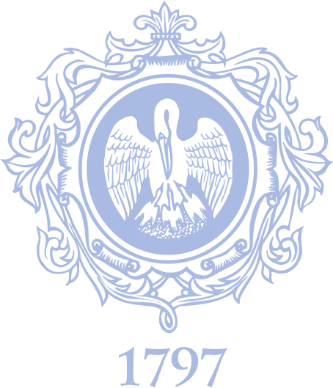 НАСТОЯЩИМ ДАЮ СВОЕ СОГЛАСИЕФедеральному государственному бюджетному образовательному учреждению высшего образования «Российский государственный педагогический университет им. А. И. Герцена», расположенному по адресу: 191186, г. Санкт-Петербург, набережная реки Мойки, д. 48, (далее – «РГПУ им. А. И. Герцена») на обработку следующих персональных данных: фамилия, имя, отчество; пол; дата и место рождения; паспортные данные; место фактического проживания; идентификационный номер налогоплательщика; страховой номер индивидуального лицевого счета; сведения о полученном образовании; сведения о наименовании работодателя, адресе места работы, занимаемой должности; номера контактных телефонов; адреса электронной почты; иные данные, предоставленные РГПУ им. А. И. Герцена мною или уполномоченными мною лицами.На основании настоящего согласия РГПУ им. А. И. Герцена вправе обрабатывать указанные выше персональные данные для достижения следующих целей:определение возможности заключения договоров о сотрудничестве с организацией, сотрудником и (или) учредителем которой я являюсь;сохранение в РГПУ им. А. И. Герцена юридически значимой информации о сотрудниках и учредителях организаций, являющихся или являвшихся партнерами РГПУ им. А. И. Герцена. Поскольку соответствующие операции соответствуют указанным выше целям, РГПУ им. А. И. Герцена вправе обрабатывать мои персональные данные посредством совершения с ними следующих действий: сбор, запись, систематизация, накопление и хранение;уточнение (обновление и изменение);извлечение, использование и передача третьим лицам (предоставление, предоставление доступа);обезличивание, блокирование, удаление и уничтожение. РГПУ им. А. И. Герцена вправе обрабатывать мои персональные данные в течение 10 (десяти) лет с момента подписания настоящего согласия. Настоящее согласие может быть отозвано путем направления в РГПУ им. А. И. Герцена соответствующего письменного заявления по адресу. Санкт-Петербург, набережная реки Мойки, д. 48. Отзыв согласия не лишает РГПУ им. А. И. Герцена права обрабатывать мои персональные данные в целях, предусмотренных законом.  1Полное наименование организацииПолное наименование организации2Организационно-правовая формаОрганизационно-правовая форма3Юридический адресЮридический адрес4Фактический адресФактический адрес5Адрес проведения экзамена/тестированияАдрес проведения экзамена/тестирования6Контактные данные организации (телефон, email)Контактные данные организации (телефон, email)7Платежные реквизиты организации Платежные реквизиты организации 8Основные направления деятельности организацииОсновные направления деятельности организации9Сведения о наличии образовательной лицензииСведения о наличии образовательной лицензии10Штатная численность сотрудниковШтатная численность сотрудников11Информация о системе налогообложения организацииИнформация о системе налогообложения организации12Тип тестированияКомплексный экзамен по русскому языку как иностранному, истории России и основам законодательства РФКомплексный экзамен по русскому языку как иностранному, истории России и основам законодательства РФ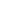 12Тип тестированияГосударственное тестирование по русскому языку как иностранному языку:Государственное тестирование по русскому языку как иностранному языку:12Тип тестирования Элементарный уровень (ТЭУ) Элементарный уровень (ТЭУ)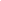 12Тип тестированияБазовый уровень (ТБУ), тестирование для приема в гражданство РФБазовый уровень (ТБУ), тестирование для приема в гражданство РФ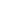 12Тип тестированияПервый сертификационный уровень (ТРКИ-I)Первый сертификационный уровень (ТРКИ-I)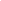 12Тип тестированияВторой сертификационный уровень (ТРКИ-II)Второй сертификационный уровень (ТРКИ-II)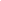 12Тип тестированияТретий сертификационный уровень (ТРКИ-III)Третий сертификационный уровень (ТРКИ-III)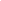 12Тип тестирования Четвертый сертификационный уровень (ТРКИ-IV) Четвертый сертификационный уровень (ТРКИ-IV)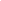 13Опыт организации и наличие у нее договорных отношений в сфере проведения комплексного экзамена по русскому языку как иностранному, истории России и основам законодательства Российской Федерации и/или тестирования по русскому языку как иностранному языку Опыт организации и наличие у нее договорных отношений в сфере проведения комплексного экзамена по русскому языку как иностранному, истории России и основам законодательства Российской Федерации и/или тестирования по русскому языку как иностранному языку 14Желаемая форма проведения комплексного экзамена (в электронной форме или на бумажных носителях)Желаемая форма проведения комплексного экзамена (в электронной форме или на бумажных носителях)15Предполагаемое количество экзаменуемых / тестируемых  в месяцПредполагаемое количество экзаменуемых / тестируемых  в месяц16Сведения  о сотрудниках организации, имеющих высшее филологическое, лингвистическое или юридическое образование и прошедших подготовку по ДОП «Лингводидактическое тестирование» или «Проведение комплексного экзамена по русскому языку как иностранному, истории России и основам законодательства Российской Федерации» (скан-копии подтверждающих документов необходимо направить в приложении)Сведения  о сотрудниках организации, имеющих высшее филологическое, лингвистическое или юридическое образование и прошедших подготовку по ДОП «Лингводидактическое тестирование» или «Проведение комплексного экзамена по русскому языку как иностранному, истории России и основам законодательства Российской Федерации» (скан-копии подтверждающих документов необходимо направить в приложении)17Наименования трех ключевых партнеров организацииНаименования трех ключевых партнеров организации18Наличие рекомендательных писем (скан-копии писем необходимо направить в приложении)Наличие рекомендательных писем (скан-копии писем необходимо направить в приложении)«___» ______ 20___  г.	________________________________________________________(_____________________)     Ф.И.О.       подпись                    расшифровка